PROMIŠLJANJE I OBITELJSKA MOLITVA UZ NEDJELJU CVJETNICU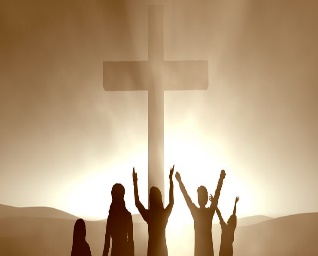 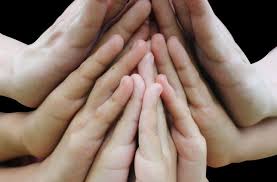 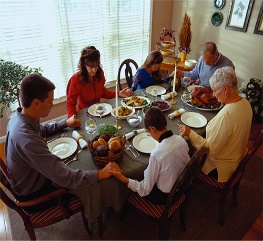 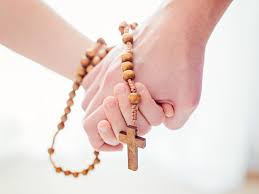 Prikazane fotografije jasno govore o važnosti molitve u obitelji. Vjerojatno ste do sada čuli izreku da je obitelj kućna Crkva te da obitelj koja moli zajedno i ostaje zajedno. Vratimo se u prva kršćanska vremena kada nije bilo crkava kao sakralnih objekata i kada su kršćani bili progonjeni – tada je obitelj bila prenositeljica vjere, mjesto molitve, slavljenja Gospodina i tumačenja Riječi Božje. Bila je kućna Crkva. S vremenom taj počasni naziv kao da je blijedio i gubio na važnosti pa nam se čini kako nam je ovo vrijeme dano kao vrijeme milosti i blagoslova kada imamo vremena stati i promisliti što nam je važno u životu i kako izgleda naša ljestvica vrednota te gdje je naša obitelj i zajednička molitva u tom poretku. U obitelji se rađamo, u njoj učimo prve riječi, učimo se ponašati u različitim situacijama, stječemo životne vještine, ali u obitelji učimo i jezik vjere. Možda je taj rječnik skroman, možda nam je potpuno stran, ali sada je prilika da se ohrabrimo i da naša obitelj poprimi oblik Božje zamisli o njoj. Prva stepenica je ohrabrenje i odvažnost pa i za to zamolimo snagu Odozgo. Već smo puno puta čuli kako djeca brzo odrastaju i napuštaju obiteljsko gnijezdo. Taj proces i odvajanje su prirodni, iako ponekad bolni no zapitajmo se što će naša djeca ponijeti iz obiteljskog gnijezda? Mnoštvo izrečenih pravila i uputa? Skupe igračke? Skupe destinacije? Kvadrate našega stana ili kuče? Naš položaj u društvu? Zasigurno ne. Pamtit će zajedničke trenutka smijeha, povezanosti, molitve, pjevanja, ohrabrivanja, lijepih riječi, vremena posvećenih samo njima itd. Možda je ovo trenutak da si tu istinu osvijestimo i poradimo na neprolaznom bogatstvu koja će učvrstiti naše brakove i prelijevati se iz ruku naše djece u sadašnjem ali i u budućim vremenima. Zato, ohrabrimo se i dovedimo Isusa u naše obitelji, ne čuvajmo svoju vjeru u škrinjici s blagom nego ju dijelimo sa članovima svoje obitelji i međusobno. Molimo za obiteljskim stolom, molimo krunicu, molimo jedni za druge, naučimo neku novu molitvu, naučimo svojim riječima iskazivati hvalu Bogu za našu prošlost, predati mu svoju sadašnjost i budućnost. Za to nam ne trebaju titule, visoko obrazovanje, teološka saznanja. Treba nam samo otvoreno srce i snaga Duha Svetoga koju ćemo i danas moliti dok promišljamo o biblijskim tekstovima nedjelje Muke Gospodnje – nedjelje Cvjetnice.Tijek molitve:znak križa: u ime oca i sina i duha svetoga! amen.Promišljanje: Na današnji dan spominjemo se Isusovog mesijanskog ulaska u Jeruzalem. Dok je ulazio u grad, narod mu je klicao govoreći: Blagoslovljen Kralj, Onaj koji dolazi u ime Gospodnje! Na nebu mir! Slava na visinama!Pred Isusa su prostirali svoje ogrtače dok je prolazio na magarcu kroz mnoštvo te mahali palminim i maslinovim grančicama. Ovo je bio radostan trenutak pun poklika i slave, no istodobno i bolan trenutak jer će se uskoro ostvariti ono što su proroci naviještali o dolasku Mesije i o njegovoj muci i smrti. Današnji psalam nam doziva u pamet i srce tu bol pa pročitajmo  ga zajedno sa svojim ukućanima i promišljajmo o njemu. 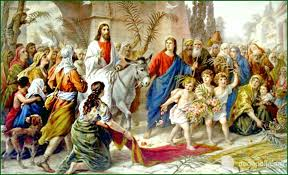 Ps 22 , 8-9.17-18a.19-20.23-24Pripjev:Bože moj, Bože moj, zašto si me ostavio?Svi koji me vide, podruguju se meni,
razvlače usne, mašu glavom:
»Uzdao se u Gospodina, neka ga sad izbavi,
neka ga spasi ako mu omilje!«

Opkolio me čopor pasa,
rulje me zločinačke okružile.
Probodoše mi ruke i noge,
sve kosti svoje prebrojiti mogu.

Razdijeliše među se haljine moje
i za odjeću moju baciše kocku.
Ali ti, Gospodine, daleko mi ne budi;
snago moja, pohiti mi u pomoć!

A sada, braći ću svojoj navješćivati ime tvoje,
hvalit ću te usred zbora.
»Koji se bojite Gospodina, hvalite njega!
Svi od roda Jakovljeva, slavite njega!
Svi potomci Izraelovi, njega se bojte!«Ostanite par trenutaka u tišini te neka svaki član obitelji izrekne koji osjećaj prevladava u ovom Psalmu?Svaki član obitelji neka pročita još jedanput ovaj Psalam u sebi te naglas izrekne redak koji ga je posebno dotaknuo.Promisli što tebe u obitelji posebno veseli (kao što je radosna i ohrabrujuća zadnja strofa ovog Psalma), a što te razočarava i često baca u očaj (čime odiše gotovo cijeli Psalam)? Koji se neželjeni trenuci često javljaju? Svojim riječima predaj Isusu svoje osjećaje, svoje zahvale i razočarenje. Nakon par trenutaka možete svi uzeti krunice u ruke i zajednički moliti Krunicu Božanskog milosrđa koja nas vodi do najbolnijih trenutaka Isusovog ovozemaljskog života te nas suobličuje s njim. Za one kojima je ova krunica novost donosimo molitvu na kraju ovog promišljanja.Budući da nas nedjelja Cvjetnica uvodi u tjedan Isusove muke i smrti – Veliki tjedan, na današnji dan se čita evanđelje o Muci Gospodinovoj (Mt 26, 14 – 27, 66). Ukoliko nemate Bibliju ili Novi zavjet kod kuće, donosimo vam link na kojem možete pročitati cijeli biblijski tekst. Naravno da je u ovim okolnostima najizvrsniji način sudjelovanje u euharistijskom slavlju posredstvom medija u kojem ćemo slušati o muci Isusovoj u cijelosti no možete tijekom narednih dana u tišini i miru svojeg doma pročitati nedjeljno evanđelje unaprijed ili naknadno kako bi nam se što više usjeklo u pamet i srca. (https://biblija.ks.hr/search.aspx?k=47&p=26&r=14, https://biblija.ks.hr/search.aspx?k=47&p=27&r=1). Ukoliko u vašoj obitelji ima djece mlađe životne dobi, možete zajedno s njima pogledati animirani film o Isusovim posljednjim danima ovozemaljskog života, prokomentirati najtužniji dio, ono što ih je iznenadilo, obradovalo itd. (https://www.youtube.com/watch?v=OljKfIej4u8 ili ukucajte naziv u Google tražilicu: Posljednja večera)Sada kada imamo više vremena posvetiti se članovima svoje obitelji, možemo zajedno odrediti i urediti kutak u našem domu koji će biti kutak molitve – to može biti doista malen kutak na kojem će se nalaziti Biblija, svijeća, krunica, molitvenik, križ, sveta slika, vaza s cvijećem itd.Prepričajte svojoj djeci kako ste vi ili vaši roditelji, djedovi i bake obilježavali nedjelju Cvjetnicu. Poučite svoju djecu i zajednički obilježite ovaj dan kao što su to činili naši preci. S najmlađim članovima svoje obitelji možete od kolaž papira izraditi maslinove i palmine grančice, nekoliko vrsta različitog cvijeća, s nešto starijima ispisati natpise kao transparente Hosana Sinu Davidovu! Blagoslovljen Onaj koji dolazi u ime Gospodnje! Hosana u visinama, načiniti strip i sl.   I za kraj, dopustimo Isusu da uđe u naše obitelji kao što je ušao u Jeruzalem na dan Cvjetnice. „Bacimo“ pred njega umjesto ogrtača, sve naše radosti i žalosti, planove i razočarenja, prošlost, sadašnjost i budućnost. Mašimo mu, umjesto grančicama, svojim zahvalnim molitvama i blagoslovima jer je prisutan u našim životima. Svaki dan! 😊ZAVRŠNA MOLITVA MOLITVA ZA OBITELJBože, stvoritelju i milosrdni obnovitelju svoga naroda! Izlij, molimo te, obilan blagoslov na moju obitelj, sabranu u tvoje ime. Neka svi njezini članovi, koji su povezani jednom ljubavlju, budu u duhu gorljivi i u molitvi postojani. Neka jedni o drugima brinu i neka pritječu u pomoć potrebnima. Neka riječju i primjerom budu svjedoci vjere. Po Kristu, Gospodinu našemu. Amen. Oče naš…ZNAK KRIŽA: U IME OCA I SINA I DUHA SVETOGA! AMEN.Petar i Sanja Kopunović Legetin, vjeroučiteljiKrunica Božjega milosrđaNa prva tri zrnca:Oče naš… Zdravo Marijo….Vjerujem u Boga, Oca svemogućega…Na velika zrnca:Vječni Oče, prikazujem ti tijelo i krv, dušu i božanstvo preljubljenoga Sina tvojega, Gospodina našega Isusa Krista, kao zadovoljštinu za grijehe naše i cijeloga svijeta.Na mala zrnca:Po njegovoj pregorkoj muci, budi milosrdan nama i cijelomu svijetu.Završetak Krunice:Sveti Bože, sveti jaki Bože, sveti besmrtni Bože, smiluj se nama i cijelomu svijetu! (3x)Zaključna molitva:O Krvi i Vodo što potekoste iz Srca Isusova kao izvor milosrđa za nas, uzdam se u tebe!Marijo, Majko milosrđa, moli za nas!Isuse, uzdam se u tebe! (3x)Smiluj se nama i cijelomu svijetu, Gospodine!Na kraju dođu zazivi Božjem milosrđuGospodine, smiluj se!Kriste, smiluj se!Gospodine, smiluj se!Kriste, čuj nas!Kriste, usliši nas!Oče nebeski, Bože, smiluj nam se!Sine, Otkupitelju svijeta, Bože, smiluj nam se!Duše Sveti, Bože, smiluj nam se!Sveto Trojstvo, jedan Bože, smiluj nam se!Milosrđe Božje, ti neshvatljiva tajno Presvetoga Trojstva, uzdam se u Tebe.Milosrđe Božje, ti izrazu Njegove najveće moći, uzdam se u Tebe.Milosrđe Božje, koje si se objavilo u stvaranju nebeskih duhova, uzdam se u Tebe.Milosrđe Božje, koje si nas iz ništavila pozvalo u život, uzdam se u Tebe.Milosrđe Božje, koje obuhvaćaš čitav svijet, uzdam se u Tebe.Milosrđe Božje, koje nam daruješ besmrtan život, uzdam se u Tebe.Milosrđe Božje, koje nas zaštićuješ od zasluženih kazna, uzdam se u Tebe.Milosrđe Božje, koje nas oslobađaš od bijede grijeha, uzdam se u Tebe.Milosrđe Božje, koje nam u Riječi što je Tijelo postala daruješ opravdanje, uzdam se u Tebe.Milosrđe Božje, koje se na nas izlijevaš iz rana Kristovih, uzdam se u Tebe.Milosrđe Božje, koje nam izvireš iz Presvetoga Srca, uzdam se u Tebe.Milosrđe Božje, koje si nam dalo Presvetu Djevicu za Majku milosrđa, uzdam se u Tebe.Milosrđe Božje, vidljivo u ustanovljenju Crkve koja obuhvaća cijeli svijet, uzdam se u Tebe.Milosrđe Božje, vidljivo u ustanovljenju i dijeljenju svetih sakramenata, uzdam se u Tebe.Milosrđe Božje, neograničeno u sakramentu krštenja i pokore, uzdam se u Tebe.Milosrđe Božje, neizmjerno u sakramentu oltara i svećeništva, uzdam se u Tebe.Milosrđe Božje, koje si nas pozvalo k svetoj vjeri, uzdam se u Tebe.Milosrđe Božje, u obraćenju grješnika, uzdam se u Tebe.Milosrđe Božje, koje posvećuješ pravednike, uzdam se u Tebe.Milosrđe Božje, koje usavršuješ svete, uzdam se u Tebe.Milosrđe Božje, vrelo bolesnicima i patnicima, uzdam se u Tebe.Milosrđe Božje, utjeho i blago svih onih koji su skršena srca, uzdam se u Tebe.Milosrđe Božje, ufanje onih koji očajavaju, uzdam se u Tebe.Milosrđe Božje, koje uvijek i svugdje pratiš sve ljude, uzdam se u Tebe.Milosrđe Božje, koje nas ispunjaš milostima, uzdam se u Tebe.Milosrđe Božje, mire umirućih, uzdam se u Tebe.Milosrđe Božje, koje nas čuvaš od paklenoga ognja, uzdam se u Tebe.Milosrđe Božje, koje olakšavaš patnje dušama u čistilištu, uzdam se u Tebe.Milosrđe Božje, ti slasti i neizmjerna radosti sviju svetih, uzdam se u Tebe.Milosrđe Božje, beskrajno u svim tajnama vjere, uzdam se u Tebe.Milosrđe Božje, neiscrpivi izvore čudesa, uzdam se u Tebe.P. Bog je milosrdan i pun samilosti, spor na srdžbu i pun dobrote.O. Zato ću dovijeka klicati milosrđu Božjem.Pomolimo se:O, vječni Bože, čije je milosrđe neistraživo i čije je blago smilovanja neiscrpivo, milosno pogledaj na nas i umnoži u nama svoje milosrđe da u teškim trenucima ne očajavamo i ne budemo obeshrabreni, nego da se predamo s velikim povjerenjem u tvoju svetu volju, koja je sama ljubav i smilovanje! Po Gospodinu našemu Isusu Kristu, Kralju milosrđa, koji nam s tobom i Duhom Svetim iskazuje milosrđe u sve vijeke vjekova. Amen.